UNIVERSIDADE DO ESTADO DO PARÁ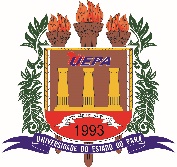 CENTRO DE CIÊNCIAS NATURAIS E TECNOLOGIACOORDENAÇÃO DO CURSO DE GRADUAÇÃO EM TECNOLOGIA DE ALIMENTOSREGIMENTO ELEITORALELEIÇÕES PARA REPRESENTAÇÃO DOCENTE DO COLEGIADO DO CURSO DE GRADUAÇÃO EM TECNOLOGIA DE ALIMENTOS – 2021.ANEXO IFICHA DE INSCRIÇÃOEu,_______________________________________________________________________________, R.G. n° ____________________, órgão expedidor __________________, data de expedição ___ / ___ / ___, CPF ________________________, data de nascimento: ____________________ telefones de contato ___________________ e __________________, professor __________________________ nível ________________, efetivo da carreira do Magistério Superior da Universidade do Estado do Pará, lotado no Departamento ________________________________________, exercendo atividades docentes no CCNT venho requerer inscrição como candidato para membro do colegiado do Curso de Tecnologia de Alimentos do Centro de Ciências Naturais e Tecnologia, na forma da legislação vigente. Belém(PA), ____ de ____________ de 201__. ______________________________________Assinatura do CandidatoOBS: Deverão ser entregues em anexo a esta ficha os seguintes documentos: Declaração de comprovação da lotação e atividades do último semestre no curso.